Erzincan Defterdarlığı Muhakemat Müdürlüğü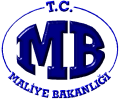 Yurtici Geçici ve Sürekli Görev Yolluğu Harcırah Avansı Verilmesi SüreciHarcırah Avans Talebinin GelmesiHarcama OnayıMutemetlik ve Tahakkuk Servisi Tarafından Harcama Onayının Teslim AlınmasıHarcama Onayının İncelenmesiHarcama Onayı UygunHarcama Onayı Uygun DeğilSGBSGB Sistemine Süreç Kaydının YapılmasıHarcama Onayı Uygun Olmadığı Hususunda Bilgi VerilmesiSGBÖdeneğin Bulunup Bulunmadığının İncelenmesi ve DeğerlendirilmesiEvrak Arşive KaldırıldıÖdenek Var	Ödenek YokSGBHYSMutemet Tarafından Muhasebe İşlem Fişinin HazırlanmasıMuhasebe İşlem FişiMuhasebe İşlem Fişinin Muhakemat Müdürü ve Defterdar Yardımcısı Tarafından İmzalanmasıSaymanlık Ödeme Emri Belgesi Teslim Listesinin HazırlanmasıSaymanlık Ödeme Emri Belgesi Teslim Listesi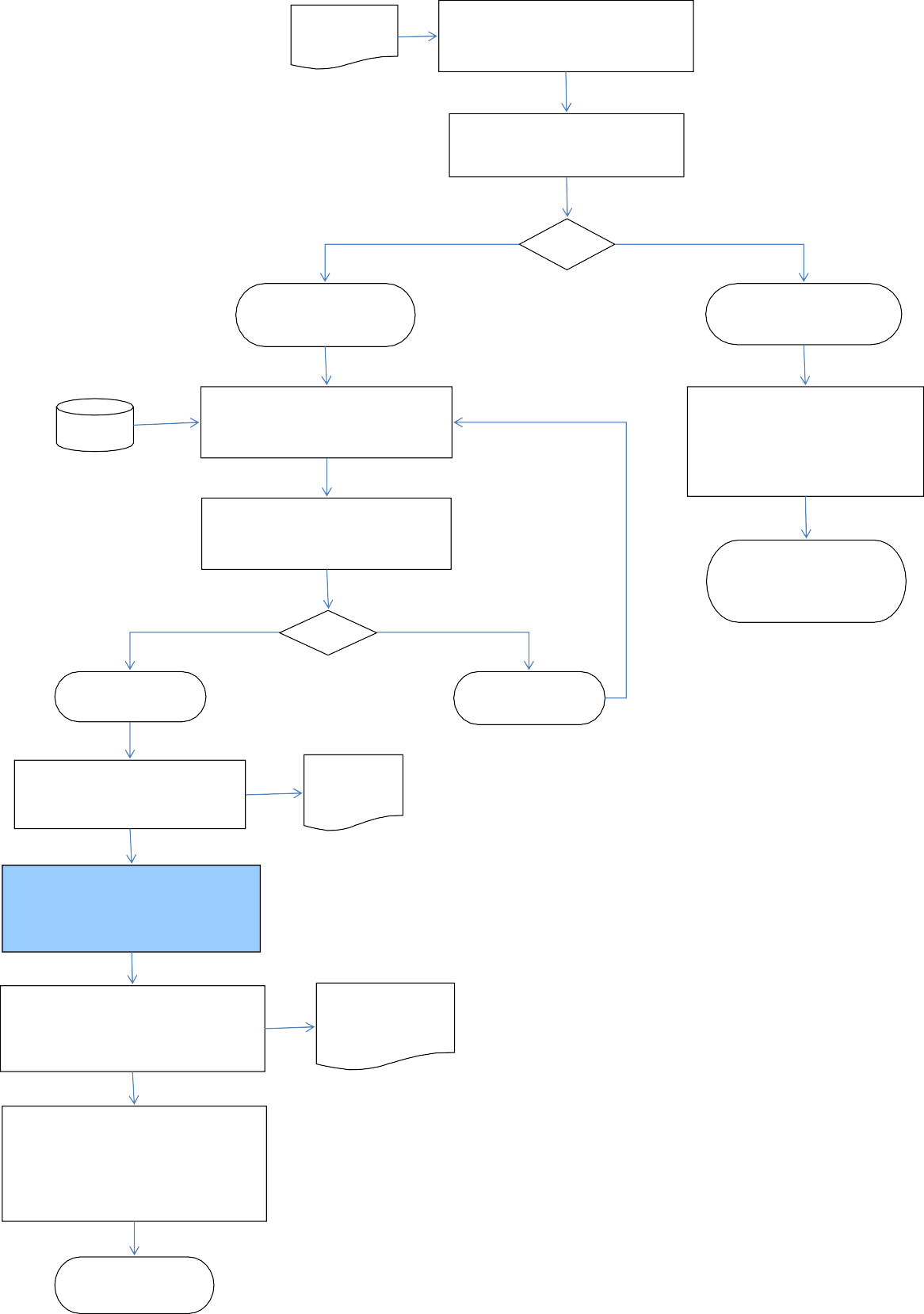 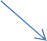 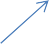 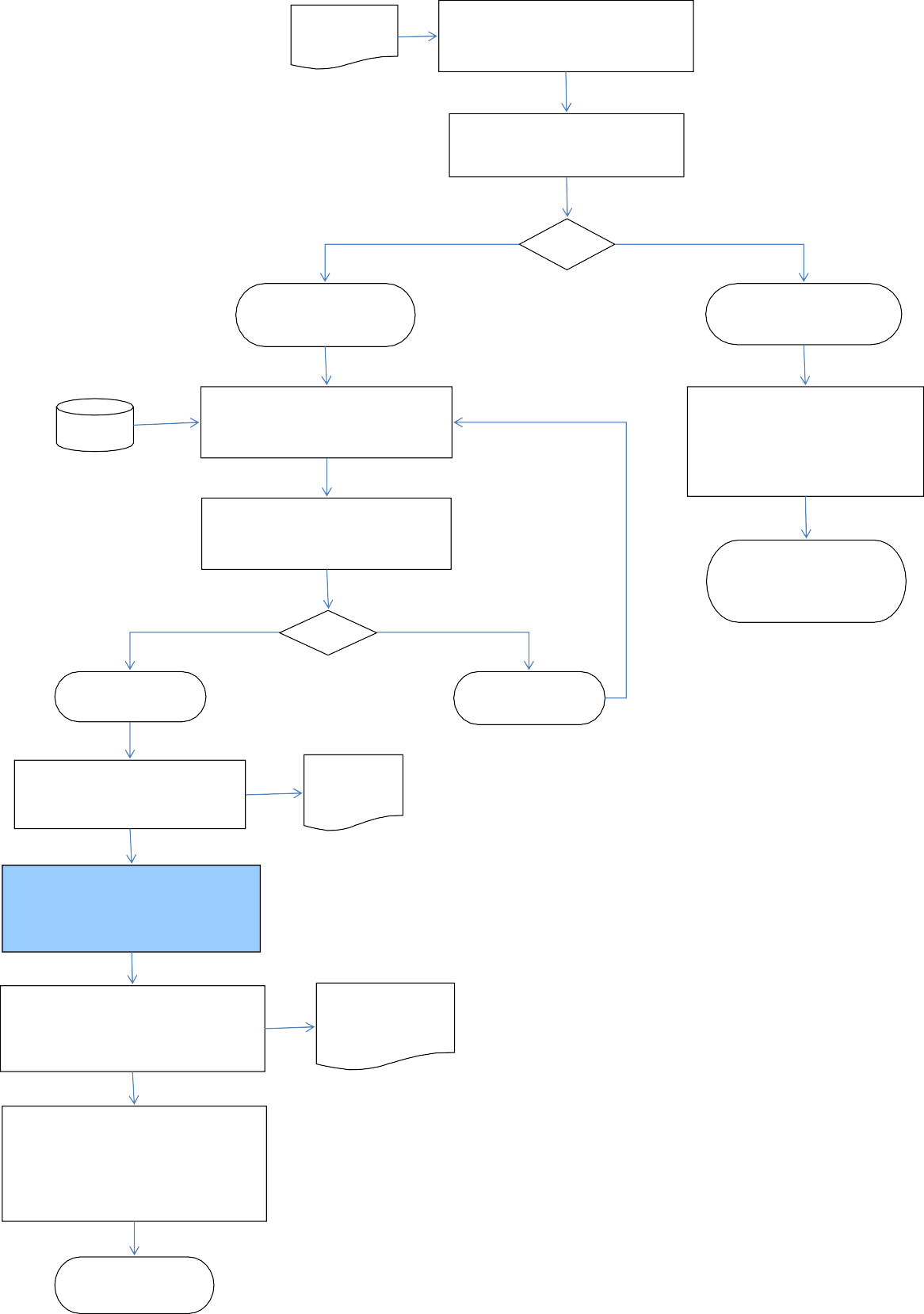 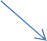 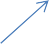 Saymanlık Ödeme Emri Belgesi Teslim Listesi ve ekinde Makam Onayı, Muhasebe İşlem Fişinin Teslim EdilmesiAvans VerildiHazırlayan : Murat DEREBAŞIOnaylayan : Adem AKTÜRK/Muhakemat Müdür V.NoAktivite AdıAktivite AçıklamasıTekrar SıklığıGerçekleştirenOnaylayanDanışılanAktarılan (Bilgi Verilen)Kullanılan Doküman (Talimat,Kullanılan Yazılım – EkranYetkinlik        (En fazla 5 adet)Sorumlu Kişinin Almış Olması Gereken Eğitim(ler)Tedarikçi Marifetiyle?1Mutemetlik Tarafından Harcama Onayının Teslim AlınmasıYurt İçi Gecici Göreve Gidecek personelin Göreve ilişkin bilgileri bulunduğu ve Avans verilmesi yazılı Harcama Onayı ile Mutemetliğe Başvurması ile başlar.Her SeferindeMutemetxxMuhakemat MüdürüxxMuhasebe Uygulama Yazılımı Kullanım BilgisiMuhasebe Uygulama Yazılımı Kullanım BilgisiHayır2Harcama Onayının İncelenmesi5018 Sayılı Kanunun 35.Maddesine ve Harcırah Kanununa ve Merkezi Yönetim Muhasebe Yönetmeliğine ile Belgeleri Yönetmeliğine göre Harcama Onayının Mutemetlik tarafından incelenmesiHer SeferindeMutemetxxxxxTahakkuka İlişkin Mevzuat ve Prosedür BilgisiTahakkuka İlişkin Mevzuat ve ProsedürHayır3SGB sistemine Süreç  KaydınınYapılmasıStrateji Geliştirme Başkanlığı SGB.net Sistemi Süreç Yönetim üzerinden Harcırah Süreci açılır.Her SeferindeMutemetxxxxSGB.netBilgi Sistemi KullanmaBilgi Sistemi KullanmaHayır4Ödeneğin Bulunup Bulunmadığınınİncelenmesi ve DeğerlendirilmesiSGB. Net sistemi üzerinden ödeneğinin bulunup bulunmadığının kontrol edilmesiHer SeferindeMutemetxxMuhakemat MüdürüxSGB.netİdari İşler Hizmet KalitesiHizmet YönelimiHayır5Mutemetlik Tarafından Muhasebeİşlem Fişinin HazırlanmasıMutemet tarafından SGB.net sistemi üzerinden Muhasebe İşlem Fişinin düzenlenmesiHer SeferindeMutemetxxxxSGB.net - HYSBordrolamaPersonel Özlük İşlemleriHayır6Muhasebe İşlem Fişinin İmzalanmasıMuhasebe İşlem Fişinin ve Ekli Makam Onayının Muhakemat Müdürü (Gerçekleştirme Görevlisi) ve Defterdar/Defterdar Yardımcısı  (Harcama Yetkilisi) Tarafından İncelenmesi ve Uygun Bulunması Halinde Muhasebe İşlem Fişinin Bu Yetkililer Tarafından İmzalanmasıHer SeferindeMutemetMuhakemat Müdürü / Defterdar YardımcısıxxxxMevzuat Bilgisi ve UygulamaMevzuatHayır7Saymanlık Ödeme Emri Belgesi Teslim Listesinin  HazırlanmasıSaymanlık Ödeme Emri Belgesi Teslim Listesinin Mutemetlik Tarafından HazırlanmasıHer SeferindeMutemetxxxxxMuhasebe Uygulama Yazılımı Kullanım BilgisiMuhasebe Uygulama Yazılımı Kullanım BilgisiHayır8Saymanlık Ödeme Emri Belgesi Teslim Listesi ve Ekinde Makam Onayı, Muhasebe İşlem Fişinin Teslim EdilmesiSaymanlık Ödeme Emri Belgesi Teslim Listesinin Mutemetlik tarafından Muhasebe İşlem Fişi ve Makam Onayı ile Birlikte Saymanlığa Teslim EdilmesiHer SeferindeMutemetxxSaymanlık Evrak GörevlisixxMuhasebe Prosedürleri BilgisiMuhasebe ProsedürleriHayır9Harcama Onayı Uygun Olmadığı Hususunda Bilgi VerilmesiHarcırah Avansı Talep Eden Personele Harcama Onayı Uygun Olmadığına Hususlarında Bilgi VerilmesiHer SeferindeMutemetxxGörevlendirilen PersonelxxÖn Mali Kontrol Mevzuatı BilgisiÖn Mali Kontrol MevzuatıHayırHayırHayırHayırHayırHazırlayan: Murat DEREBAŞIHazırlayan: Murat DEREBAŞIHazırlayan: Murat DEREBAŞIOnaylayan: Adem AKTÜRK/Muhakemat Müdür V.Onaylayan: Adem AKTÜRK/Muhakemat Müdür V.Onaylayan: Adem AKTÜRK/Muhakemat Müdür V.Onaylayan: Adem AKTÜRK/Muhakemat Müdür V.Onaylayan: Adem AKTÜRK/Muhakemat Müdür V.